UNIVERSITY OF CALIFORNIA, DAVIS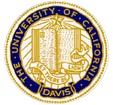 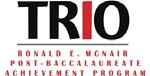 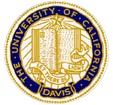 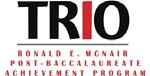 BERKELEY  DAVIS  IRVINE  LOS ANGELES  MERCED  RIVERSIDE  SAN DIEGO  SAN FRANCISCO	SANTA BARBARA  SANTA CRUZMCNAIR SCHOLARS PROGRAM	ONE SHIELDS AVENUE2300 STUDENT COMMUNITY CENTER	DAVIS, CALIFORNIA 95616-8515Verification of IncomeDependent Students (required to submit parents’ information on FAFSA)Choose one method for verification of income. Your application will not be reviewed without verification.Parent/legal guardian signature (below). Fill form below, no additional documents needed.A signed US or Puerto Rico tax returnA signed copy of your FAFSA application including all financial informationPlease have your parent/legal guardian fill out and sign this portion to verify your income. If this is not possible, choose another verification method from the list above.I (full name)	, declare that I am the parent or legal guardian of (applicant) _		.I did not file a tax return in 2022 or 2023 because my earned income was: $	. There are	people living in my household (including myself).I filed a tax return in 2022 or 2023. My taxable income (1040EZ – Line 6; 1040A - Line 27; 1040 - line 43) was: $	. The total number of people (exemptions) living in my household (including myself) is:  	I confirm that the above information is true and accurate to the best of my knowledge. Parent/legal guardian’s signature (if applicable): _ 	Date:  	Printed Name:  	06/2017